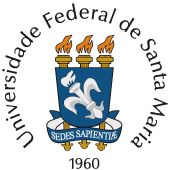 ANEXO 1 – MEMORIAL DESCRITIVO E PRÉ-PROJETO DE PESQUISANome do Candidato (a)Digite na linha abaixo seu nome completo de acordo com o documento de identidadeProvável Professor(a) orientador(a)Digite na linha abaixo seu nome completo do orientador pretendido, conforme o quadro 1 deste editalLinha de pesquisa:Digite na linha abaixo a linha de pesquisa pretendida conforme o quadro 1 deste editalMEMORIAL DESCRITIVO: Descreva de modo sintético a sua trajetória profissional e a motivação para a realização do Mestrado em Saúde e Ruralidade (NÚMERO MÁXIMO DE PAGINAS - 2).PRÉ-PROJETO DE PESQUISA:TÍTULO;INTRODUÇÃO, JUSTIFICATIVA, OBJETIVOS E REFERENCIAL TEÓRICO (NÚMERO MÁXIMO DE PÁGINAS - 03);METODOLOGIA (NÚMERO MÁXIMO DE PAGINAS - 03);RESULTADOS ESPERADOS E RELEVÂNCIA DO ESTUDO PARA ÁREA DA SAÚDE E RURALIDADE (LIMITE MÁXIMO DE PÁGINAS - 02);CRONOGRAMA DE EXECUÇÃO DO PROJETO EM UM PERÍODO DE 24 MESES (LIMITE MAXIMO DE PAGINAS - 01);REFERÊNCIAS (CONFORME NORMAS MDT UFSM).